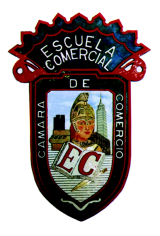 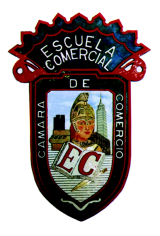 Grupo: 43A – 53AOBJETIVO: Que el alumno conozca la forma de Trabajar con Texto en Power Point, escribir y utilizar texto en las diapositivas.INTRODUCCION: En las diapositivas podemos insertar textos y aplicarles casi las mismas operaciones que con un procesador de texto, es decir, podemos modificar el tamaño de la letra, color, forma, podemos organizar los textos en párrafos, podemos aplicarles sangrías, etc.DESARROLLO: Los alumnos del grupo tienen que entregar 3 impresiones de las diapositivas, una con un título y un subtítulo, y otra con los cuatro datos que pido en el pie de página de sus trabajos.PREGUNTAS: ¿Cómo insertar texto dentro de una diapositiva, donde solo queremos poner un título, texto e imagen??SOLUCION: Insertar una diapositiva en blanco, copiar el texto, que sigue:Actualmente la robótica ha ido evolucionando a pasos agigantados y ha dado lugar al desarrollo de una serie de disciplinas como sería el caso de la cirugía robótica. En este caso, la misma tiene como claro objetivo el mejorar la salud del ser humano y para ello lleva a cabo una serie de intervenciones quirúrgicas muy complejas que requieren una gran precisión. Así, mediante robots se consigue eliminar los peligros que trae consigo el que sean acometidas por la mano del hombre.Utilizando letra Comic Sans M 24 y acomodar el texto de tal manera que puedas integrarle una imagen hacia abajo a la derecha tal como lo observas en el ejemplo.Insertar una diapositiva de contenido con título y acomodar el siguiente texto a la izquierda: Asimismo, la robótica ha conseguido también crear robots que sean útiles para asistir y ayudar a todas aquellas personas que se encuentran con algún tipo de discapacidad física. Y eso sin olvidar el conjunto de robots que se están diseñando en el ámbito militar para, por ejemplo, llevar a cabo operaciones de salvamento.Ajusta el texto con alineación y corta las imágenes tanto como lo necesitesCaso práctico No. 3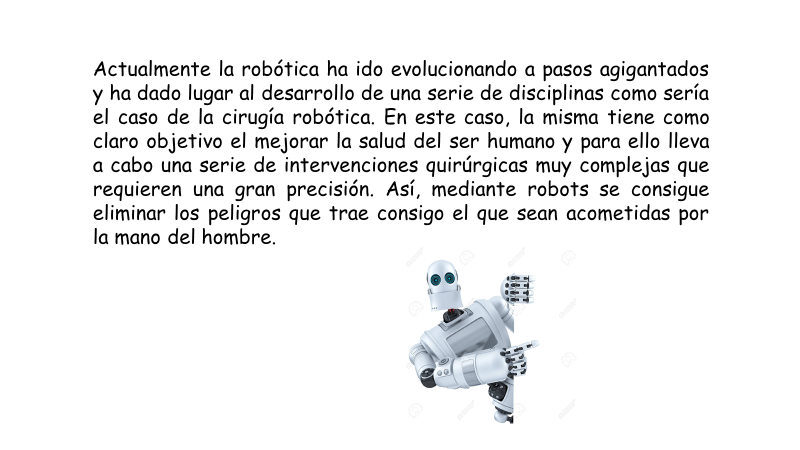 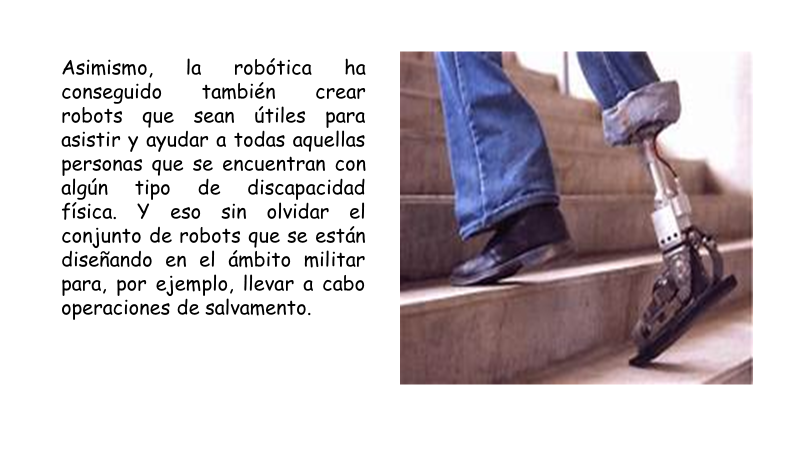 TEMA: Testing ProgramSubtema: Trabajar con TextoClases: 4 hrs. semanales         Fecha: De 19 al 23 feb.                   